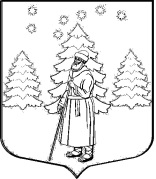 АДМИНИСТРАЦИЯ СУСАНИНСКОГО СЕЛЬСКОГО ПОСЕЛЕНИЯ ГАТЧИНСКОГО МУНИЦИПАЛЬНОГО РАЙОНАЛЕНИНГРАДСКОЙ ОБЛАСТИП О С Т А Н О В Л Е Н И Е27 февраля 2019 г.                                                  		                № 91Об утверждении перечня мест накопления твердых коммунальных отходов на территории Сусанинском сельском поселении Гатчинского муниципального района Ленинградской области.В соответствии с Федеральным законом от 06.10.2003г. № 131-ФЗ «Об общих принципах организации местного самоуправления в Российской Федерации», Постановлением Правительства РФ от 31.08.2018г. № 1039 «Об утверждении Правил обустройства мест (площадок) накопления твердых коммунальных отходов и ведение их реестра» и Уставом МО «Сусанинское сельское поселение»П О С Т А Н О В Л Я Е Т:1. Утвердить перечень мест (площадок) накопления твердых коммунальных отходов (далее – ТКО) на территории Сусанинского сельского поселения (Приложение № 1); 2.  Назначить ответственным лицом за организацию и контроль за уборкой мест (площадок) накопления ТКО и своевременный вывоз ТКО с территории Сусанинского сельского поселения – директора МКУ «Центр благоустройства и ЖКХ» Устинова А.Л.;3. Настоящее постановление вступает в силу со дня официального опубликования на официальном сайте муниципального образования в информационно-телекоммуникационной сети «Интернет».4. Контроль за исполнением постановления возложить на заместителя главы администрации Федорченко В.В.Глава администрации                                                                  Е.В. БордовскаяПриложение № 1                                                                                              к постановлению администрации                                                                                                  Сусанинского сельского поселения                                                                                                                  № 91 от 27 февраля 2019 г.   Перечень (реестр)мест (площадок) накопления твердых коммунальных отходов на территории Сусанинского сельского поселения№ п.п.Данные о нахождении места (площадок) накопления ТКОДанные о технических характеристиках мест (площадок) накопления ТКОДанные о собственникахмест (площадок) накопления ТКО(ОГРН/ИНН) Данные об источниках накопления ТКО которые складируются в местах (на площадках) накопления ТКО12345п. Сусаниноп. Сусаниноп. Сусаниноп. Сусаниноп. Сусаниноул. 6 линия (въезд)59.490708, 30.333938Покрытие – бетонПлощадь – 24 м2Количество контейнеров – 4 шт. (7,5м3 каждый)Администрация Сусанинского сельского поселенияп. Сусанино, Петровский пр-т., д. 201054701273659 / 4705031005от населенияул. 6 линия (около церкви)59.491161, 30.370276Покрытие – бетонПлощадь – 24 м2Количество контейнеров – 2 шт. (7,5м3 каждый)Администрация Сусанинского сельского поселенияп. Сусанино, Петровский пр-т., д. 201054701273659 / 4705031005от населенияул. 7 линия, д. 111А59.489705, 30.366633Покрытие – бетонПлощадь – 12 м2Количество контейнеров – 1 шт. (7,5м3)Администрация Сусанинского сельского поселенияп. Сусанино, Петровский пр-т., д. 201054701273659 / 4705031005от населенияул. 10 линия, д. 12559.485698, 30.353859Покрытие – бетонПлощадь – 12 м2Количество контейнеров – 1 шт. (7,5м3)Администрация Сусанинского сельского поселенияп. Сусанино, Петровский пр-т., д. 201054701273659 / 4705031005от населенияул. 1 линия, д. 6859.497276, 30.370407Покрытие – бетонПлощадь – 24 м2Количество контейнеров – 2 шт. (7,5м3 каждый)Администрация Сусанинского сельского поселенияп. Сусанино, Петровский пр-т., д. 201054701273659 / 4705031005от населенияул. 3 линия, д. 16759.494761, 30.351968Покрытие – бетонПлощадь – 12 м2Количество контейнеров – 1 шт. (7,5м3)Администрация Сусанинского сельского поселенияп. Сусанино, Петровский пр-т., д. 201054701273659 / 4705031005от населенияПавловский пр. (около магазина)59.493356, 30.360702Покрытие – бетонПлощадь – 12 м2Количество контейнеров – 1 шт. (7,5м3)Администрация Сусанинского сельского поселенияп. Сусанино, Петровский пр-т., д. 201054701273659 / 4705031005от населения51 км.59.485669, 30.358990Покрытие – бетонПлощадь – 12 м2Количество контейнеров – 1 шт. (7,5м3)Администрация Сусанинского сельского поселенияп. Сусанино, Петровский пр-т., д. 201054701273659 / 4705031005от населенияул. 6 линия, д. 60А59.491657, 30.359525Покрытие – бетонПлощадь – 12 м2Количество контейнеров – 1 шт. (7,5м3)МУП ЖКХ "Сиверский"п. Сиверский, ул. Заводская, д. 151054700285683 / 4705030450от населенияул. 6 линия, д. 10059.490930, 30.365934Покрытие – бетонПлощадь – 12 м2Количество контейнеров – 1 шт. (7,5м3)МУП ЖКХ "Сиверский"п. Сиверский, ул. Заводская, д. 151054700285683 / 4705030450от населенияп. Семриноп. Семриноп. Семриноп. Семриноп. Семриноул. 4 линия по Большому проспекту59.542462, 30.385019Покрытие – бетонПлощадь – 12 м2Количество контейнеров – 1 шт. (7,5м3)Администрация Сусанинского сельского поселенияп. Сусанино, Петровский пр-т., д. 201054701273659 / 4705031005от населенияул. 6 линия по Большому проспекту59.544547, 30.384380Покрытие – бетонПлощадь – 12 м2Количество контейнеров – 1 шт. (7,5м3)Администрация Сусанинского сельского поселенияп. Сусанино, Петровский пр-т., д. 201054701273659 / 4705031005от населенияул. 8 линия по Большому проспекту59.546935, 30.383974Покрытие – бетонПлощадь – 12 м2Количество контейнеров – 1 шт. (7,5м3)Администрация Сусанинского сельского поселенияп. Сусанино, Петровский пр-т., д. 201054701273659 / 4705031005от населенияул. Железнодорожная и ул. 1 линия59.539038, 30.380208Покрытие – бетонПлощадь – 12 м2Количество контейнеров – 1 шт. (7,5м3)Администрация Сусанинского сельского поселенияп. Сусанино, Петровский пр-т., д. 201054701273659 / 4705031005от населенияул. Большой проспект (МКД)59.537699, 30.388683Покрытие – бетонПлощадь – 24 м2Количество контейнеров – 2 шт. (7,5м3 каждый)МУП ЖКХ "Сиверский"п. Сиверский, ул. Заводская, д. 151054700285683 / 4705030450от населенияул. Хвойная59.528774, 30.366523Покрытие – бетонПлощадь – 12 м2Количество контейнеров – 1 шт. (7,5м3)МУП ЖКХ "Сиверский"п. Сиверский, ул. Заводская, д. 151054700285683 / 4705030450от населенияул. Хвойная, д. 2459.528276, 30.349827Покрытие – бетонПлощадь – 6 м2Количество контейнеров – 1 шт. (0,75м3)ФГКУ комбинат "Заповедник" Росрезервап. Семрино ул. Хвойная, д. 241024702085891 / 4719007740от учрежденияп. Кобраловоп. Кобраловоп. Кобраловоп. Кобраловоп. Кобраловоул. Железнодорожная, д. 459.588216, 30.389982Покрытие – бетонПлощадь – 6 м2Количество контейнеров – 1 шт. (0,75м3)МУП ЖКХ "Сиверский"п. Сиверский, ул. Заводская, д. 151054700285683 / 4705030450от населенияул. Центральная, д. 459.587387, 30.394004Покрытие – бетонПлощадь – 12 м2Количество контейнеров – 1 шт. (7,5м3)МУП ЖКХ "Сиверский"п. Сиверский, ул. Заводская, д. 151054700285683 / 4705030450от населенияул. Центральная, д. 1459.586168, 30.395930Покрытие – бетонПлощадь – 12 м2Количество контейнеров – 1 шт. (7,5м3)МУП ЖКХ "Сиверский"п. Сиверский, ул. Заводская, д. 151054700285683 / 4705030450от населенияул. Лесная, д. 2а59.583595, 30.399022Покрытие – бетонПлощадь – 12 м2Количество контейнеров – 1 шт. (7,5м3)МУП ЖКХ "Сиверский"п. Сиверский, ул. Заводская, д. 151054700285683 / 4705030450от населенияул. Лесная, д. 359.584726, 30.402543Покрытие – бетонПлощадь – 12 м2Количество контейнеров – 1 шт. (7,5м3)МУП ЖКХ "Сиверский"п. Сиверский, ул. Заводская, д. 151054700285683 / 4705030450от населения